
HipstersVa sur le site web et suis les instructions 
pour trouver les informations demandées. 
Bonne navigation !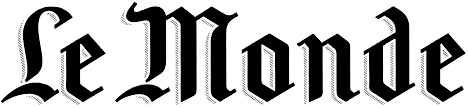 QUESTIONS										/ 	6p1. Quel a été le berceau des « hipsters » ? 2. D’où vient le terme « hipster » ? Quels sont les éléments stéréotypés de cette culture ? 3. Quel est le fil rouge de cet article ? VOCABULAIRE										/	8pa. Synonyme de …« bouffon, grotesque » : « accorder, combiner » : « à la recherche de » : « employer avec habileté ; manœuvrer » : b. Cherchez le mot pour…« l’attitude qui cherche à se faire remarquer ; l’étalage indiscret d’un avantage/d’une qualité » : « être vivement recommandé par quelqu’un » : Adjectif pour « quelque chose/quelqu’un qui change très fréquemment de forme » : « être tendance, à la mode » : TAAK - DevoirTAAK - DevoirTAAK - DevoirTAAK - DevoirTAAK - DevoirTAAK - DevoirTAAK - DevoirVak:Classe:Professeur:Schooljaar:Schooljaar:Date:Résultat:           / Nr:Titre: